Проект разработан юридическим отделом аппаратаГородской Думы Петропавловск-Камчатского городского округа и внесен депутатом Городской Думы  Петропавловск-Камчатского городского округа по избирательному округу № 8 Ткаченко Т.В.РЕШЕНИЕРассмотрев проект решения о внесении изменений в Решение Городской Думы Петропавловск-Камчатского городского округа от 28.08.2013 № 122-нд
«О гарантиях и компенсациях для лиц, являющихся работниками организаций, финансируемых из бюджета Петропавловск-Камчатского городского округа», внесенный депутатом Городской Думы Петропавловск-Камчатского городского округа по избирательному округу № 8 Ткаченко Т.В., в соответствии со статьей 28 Устава Петропавловск-Камчатского городского округа, Городская Дума Петропавловск-Камчатского городского округаРЕШИЛА:1. Принять Решение о внесении изменений в Решение Городской Думы Петропавловск-Камчатского городского округа от 28.08.2013 № 122-нд
«О гарантиях и компенсациях для лиц, являющихся работниками организаций, финансируемых из бюджета Петропавловск-Камчатского городского округа».2. Направить принятое Решение Главе Петропавловск-Камчатского городского округа для подписания и обнародования.РЕШЕНИЕот ______________ № _______-ндО внесении изменений в Решение Городской Думы Петропавловск-Камчатского городского округа от 28.08.2013 № 122-нд «О гарантиях и компенсациях для лиц, являющихся работниками организаций, финансируемых из бюджета Петропавловск-Камчатского городского округа»Принято Городской Думой Петропавловск-Камчатского городского округа(решение от _________________ № _________-р)1. Часть 3 статьи 7 изложить в следующей редакции:«3. Работнику организации, финансируемой из бюджета городского округа, и членам его семьи в случае переезда к новому (прежнему) месту жительства в другую местность в пределах территории Российской Федерации в связи с расторжением трудового договора по любым основаниям (в том числе в случае смерти работника), за исключением увольнения за виновные действия, оплачиваются стоимость проезда по фактическим расходам и стоимость провоза багажа из расчета не свыше пяти тонн на семью по фактическим расходам, но не свыше стоимости провоза железнодорожным и водным транспортом. Право на оплату стоимости проезда и стоимости провоза багажа возникает после снятия работника и членов его семьи с регистрационного учета по месту жительства (пребывания) на территории Камчатского края и сохраняется в течение одного года со дня расторжения трудового договора.Оплата стоимости проезда и стоимости провоза багажа производится при условии, что работник отработал в организациях, финансируемых из бюджета городского округа, не менее 5 лет (в том числе не менее 3 лет на последнем месте работы непосредственно перед прекращением трудового договора (служебного контракта), и не состоял в трудовых отношениях в период со дня расторжения трудового договора в организации, финансируемой из бюджета городского округа, до дня постановки его на регистрационный учет по новому месту жительства (пребывания) в другой местности в пределах территории Российской Федерации.Оплата стоимости проезда и провоза багажа производится при условии, что членам семьи работника организации, финансируемой из бюджета городского округа, компенсация расходов в связи с переездом из районов Крайнего Севера  не будет производиться из иных бюджетов бюджетной системы Российской Федерации.При возникновении права на оплату стоимости проезда и провоза багажа одновременно у работника организации, финансируемой из бюджета городского округа, и у членов его семьи, являющихся работниками организаций, финансируемых из бюджета городского округа, оплата стоимости проезда и провоза багажа производится одному из работников организации, финансируемой из бюджета городского округа.».2. Пункт 8 части 5 статьи 7 дополнить словами «(поквартирная карточка с отметкой о выбытии с места пребывания) или копии документа, удостоверяющего личность работника и членов его семьи, с отметкой о снятии с регистрационного учета по месту жительства в Камчатском крае».3. Настоящее Решение вступает в силу после дня его официального опубликования.Глава Петропавловск-Камчатскогогородского округа                                                                                       К.Г. СлыщенкоПОЯСНИТЕЛЬНАЯ ЗАПИСКАк проекту решения Городской Думы Петропавловск-Камчатского городского округа «О внесении изменений в Решение Городской Думы Петропавловск-Камчатского городского округа от 28.08.2013 № 122-нд «О гарантиях и компенсациях для лиц, являющихся работниками организаций, финансируемых из бюджета Петропавловск-Камчатского городского округа»Проект решения Городской Думы Петропавловск-Камчатского городского округа «О внесении изменений в Решение Городской Думы Петропавловск-Камчатского городского округа от 28.08.2013 № 122-нд «О гарантиях и компенсациях для лиц, являющихся работниками организаций, финансируемых из бюджета Петропавловск-Камчатского городского округа» (далее – проект решения) разработан в целях соблюдения принципов правового регулирования трудовых отношений и повышения эффективности мер, направленных на обеспечение гарантий и компенсаций работникам.Необходимость принятия проекта решения обусловлена наличием сложностей в части применения на практике положений статьи 7 Решения Городской Думы
от 28.08.2013 № 122-нд «О гарантиях и компенсациях для лиц, являющихся работниками организаций, финансируемых из бюджета Петропавловск-Камчатского городского округа». Указанное относится к проблемам, связанным с документальным подтверждением оплаты переезда к новому месту жительства (возвращения к прежнему месту жительства) в тех случаях, когда работник на территории города (края) не регистрировался по месту жительства, а имел отметку о месте его пребывания. Для реализации проекта решения не потребуется разработка, признание утратившими силу, приостановление, изменение или дополнение других правовых актов Городской Думы Петропавловск-Камчатского городского округа.В связи с тем, что проект решения не затрагивает вопросы осуществления предпринимательской и инвестиционной деятельности проведение предварительной оценки регулирующего воздействия не требуется.Принятие проекта решения не потребует дополнительных расходов бюджета Петропавловск-Камчатского городского округа.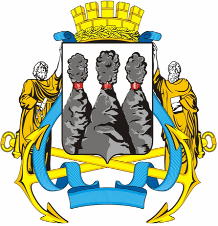 ГОРОДСКАЯ ДУМАПЕТРОПАВЛОВСК-КАМЧАТСКОГО ГОРОДСКОГО ОКРУГАот            №         -рсессияг.Петропавловск-КамчатскийО принятии решения о внесении изменений               в Решение Городской Думы от 28.08.2013               № 122-нд «О гарантиях и компенсациях для лиц, являющихся работниками организаций, финансируемых из бюджета Петропавловск-Камчатского городского округа»Глава Петропавловск-Камчатского городского округа, исполняющий полномочия председателя Городской ДумыК.Г. СлыщенкоГОРОДСКАЯ ДУМАПЕТРОПАВЛОВСК-КАМЧАТСКОГО ГОРОДСКОГО ОКРУГА_____________________________